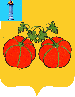             АДМИНИСТРАЦИЯ МУНИЦИПАЛЬНОГО ОБРАЗОВАНИЯ           «СЕНГИЛЕЕВСКИЙ РАЙОН» УЛЬЯНОВСКОЙ ОБЛАСТИ ПОСТАНОВЛЕНИЕ    от 23 октября 2023 года                                                                        695-пО внесении изменений в Постановление Администрации муниципального образования «Сенгилеевский район» Ульяновской области от 07 апреля 2017 года №123–п «Об утверждении Реестра регулярных пригородных автобусных муниципальных маршрутов Сенгилеевского района Ульяновской области»В соответствии с Федеральным Законом от 13 июля 2015 года                           №220-ФЗ «Об организации регулярных перевозок пассажиров и багажа автомобильным транспортом и городским наземным электрическим транспортом в Российской Федерации и о внесении изменений в отдельные законодательные акты Российской Федерации», Администрация муниципального образования «Сенгилеевский район» Ульяновской области  п о с т а н о в л я е т:1. Внести в Постановление Администрации муниципального образования «Сенгилеевский район» Ульяновской области от 07 апреля 2017 года №123-п «Об утверждении Реестра регулярных пригородных автобусных муниципальных маршрутов Сенгилеевского района Ульяновской области» следующие изменения:1.1. Приложение к постановлению изложить в следующей редакции:«ПРИЛОЖЕНИЕ к постановлению Администрациимуниципального образования«Сенгилеевский район»Ульяновской областиот 07 апреля 2017 года №123-пРеестр регулярных пригородных автобусных муниципальных маршрутов Сенгилеевского района Ульяновской области  »2.Постановление Администрации муниципального образования «Сенгилеевский район» Ульяновской области от 26 мая 2022 года № 348–п «О внесении изменений в Постановление Администрации муниципального образования «Сенгилеевский район» Ульяновской области от 07 апреля 2017 года №123–п «Об утверждении Реестра регулярных пригородных автобусных муниципальных маршрутов Сенгилеевского района Ульяновской области» признать утратившим силу.3.Контроль за исполнением настоящего постановления возложить на первого заместителя Главы Администрации муниципального образования «Сенгилеевский район» Цепцова Д.А.4. Настоящее постановление вступает в силу на следующий день после дня его обнародования.Глава Администрациимуниципального образования«Сенгилеевский район»                                                                  М.Н. СамаркинРегистрационный номер записи Номер маршрутаНаименование маршрута Наименование промежуточных остановочных пунктов или поселений Наименование улицНаименование улицПротяженность маршрута (км)Протяженность маршрута (км)Протяженность маршрута (км)Вид перевозокПорядок посадки и высадки пассажиров Наименование юридического лица или индивидуального предпринимателя, осуществляющего перевозки пассажиров по маршруту осуществляющего перевозки пассажиров по маршруту Виды транспортных средств класс т/скол-во т/скаждого класса  Экологические характеристикиДата начала перевозок Регистрационный номер записи Номер маршрутаНаименование маршрута Наименование промежуточных остановочных пунктов или поселений Прямой путь Обратный путь Общая Прямой путь Обратный путь Вид перевозокПорядок посадки и высадки пассажиров Наименование юридического лица или индивидуального предпринимателя, осуществляющего перевозки пассажиров по маршруту осуществляющего перевозки пассажиров по маршруту Виды транспортных средств класс т/скол-во т/скаждого класса  Экологические характеристикиДата начала перевозок 1234567891011121314151100ГородскойЦентр города, с. Новая Слобода, Кирпичный завод, Технологический техникум, Школа №1, Педагогический техникум, Центр города, ул. Гая (маг. Магнит), Школа №2, Агроснаб, ул.Гая (маг. Магнит),  Центр города.Ленина,Первомайская,Объездная дорога,Красноармейская,пл. 1 Мая,Октябрьская,Ленина,Гая,Чехова,Железная Дивизия,ПолеваяПолевая,Гая,Ленина129,72,3регулярные перевозки по регулируемым тарифамтолько на остановочных пунктахОАО «Сенгилеевское АТП»ПАЗ – 32053,МЗ, 1 едЕВРО - 420062130Сенгилей - АртюшкиноАС г.Сенгилей, КП г. Сенгилей, АП поворот с.Каранино, АП поворот Шиловский, АП с. Тушна, АП с. Артюшкино.723636регулярные перевозки по регулируемым тарифамна остановочных пунктах и остановках по требованиюОАО «Сенгилеевское АТП»ПАЗ – 32053,МЗ, 1 едЕВРО - 420063139Сенгилей - ШиловкаАС г.Сенгилей, КП г. Сенгилей, АП поворот с.Каранино, АП поворот Шиловский, АП с. Шиловка 6331,331,3регулярные перевозки по регулируемым тарифамна остановочных пунктах и остановках по требованиюОАО «Сенгилеевское АТП»ПАЗ – 32053,МЗ, 1 едЕВРО - 420064203Сенгилей - БекетовкаАС г.Сенгилей, КП г. Сенгилей, АП с. Новая Слобода, АП поворот с. Алешкино, АП с. Елаур, АП с. Р.Бектяшка, АП с. М.Бектяшка, АП с. Бекетовка.8341,641,6регулярные перевозки по регулируемым тарифамна остановочных пунктах и остановках по требованиюОАО «Сенгилеевское АТП»ПАЗ – 32053,МЗ, 1 едЕВРО - 420065204Сенгилей – НикольскоеАС г.Сенгилей, КП г. Сенгилей, АП с. Новая Слобода, АП поворот с. Алешкино, АП с. Елаур, АП п. Головка, АП с. Кротково, АП с. Никольское.904545регулярные перевозки по регулируемым тарифамна остановочных пунктах и остановках по требованиюОАО «Сенгилеевское АТП»ПАЗ – 32053,МЗ, 1 едЕВРО - 420066205Сенгилей –ЦемзаводАС г.Сенгилей, КП г. Сенгилей, АП поворот с.Каранино, АП п. Цемзавод.3316,916,9регулярные перевозки по регулируемым тарифамна остановочных пунктах и остановках по требованиюОАО «Сенгилеевское АТП»ПАЗ – 32053,МЗ, 1 едЕВРО - 420067207Сенгилей – СиликатныйАС г.Сенгилей, КП г. Сенгилей, АП поворот с.Каранино, АП поворот Шиловский, АП с. Тушна, АП с. Потапиха, АП п. Красный Гуляй, КП п. Силикатный.924646регулярные перевозки по регулируемым тарифамна остановочных пунктах и остановках по требованиюОАО «Сенгилеевское АТП»ПАЗ – 32053,МЗ, 1 едЕВРО - 420068208Сенгилей – Мордово АС г.Сенгилей, КП г. Сенгилей, АП с. Новая Слобода, АП поворот с. Алешкино, АП с. Алёшкино, АП с. Вырыстайкино, АП с. АП с. Мордово.5225,825,8регулярные перевозки по регулируемым тарифамна остановочных пунктах и остановках по требованиюОАО «Сенгилеевское АТП»ПАЗ – 32053,МЗ, 1 едЕВРО - 420069411Сенгилей – Мордово – Алешкино ч/з Бекетовку АС г.Сенгилей, КП г. Сенгилей, АП с. Новая Слобода, АП поворот с. Алешкино, АП с. Елаур, АП с. Бекетовка, М.Бектяшка,  АП с. Р.Бектяшка, АП с. Мордово, АП с. Вырыстайкино, АП с. Алёшеино, АС г. Сенгилей.1467373регулярные перевозки по регулируемым тарифамна остановочных пунктах и остановках по требованиюОАО «Сенгилеевское АТП»ПАЗ – 32053,МЗ, 1 едЕВРО - 4200610200Сенгилей – Артюшкино - СиликатныйАС Сенгилей, КП Сенгилей, АП пов. Шиловский, АП Тушна, АП Артюшкино, АП Силикатный944846регулярные перевозки по регулируемым тарифамна остановочных пунктах и остановках по требованиюОАО «Сенгилеевское АТП»ПАЗ – 32053,МЗ, 1 едЕВРО - 42006